Αίτημα για εισήγηση στο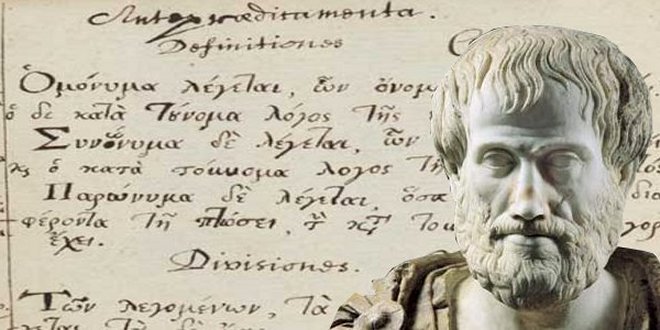 Συνέδριο ΑΡΙΣΤΟΤΕΛΗΣ,"Ο Homo Universalis της αρχαιότηταςκαι ο αέναος διάλογος με τις επιστήμες"Φλώρινα 25, 26, 27 Νοεμβρίου 2016Προσωπικά ΣτοιχείαΣτοιχεία ΕισήγησηςΕπίθετοΌνομαΕιδικότηταΘέσηΤηλέφωνοEmailΤίτλοςΤίτλοςΗ εισήγηση απευθύνεται στην ακόλουθη θεματική περιοχή (σημειώστε με Χ):Η εισήγηση απευθύνεται στην ακόλουθη θεματική περιοχή (σημειώστε με Χ):Η εισήγηση απευθύνεται στην ακόλουθη θεματική περιοχή (σημειώστε με Χ):Α. Ο Αριστοτέλης σε σχέση με τον Φυσικό ΚόσμοΒ. Ο Αριστοτέλης σε σχέση με τον άνθρωπο.Β. Ο Αριστοτέλης σε σχέση με τον άνθρωπο.ΠροτάσειςΕξοπλισμός που θα χρειαστεί